             Centrum voľného času Žiar nad HronomMesto Žiar nad Hronom ZŠ Ul. Jilemnického 2, 965 01 Žiar nad Hronom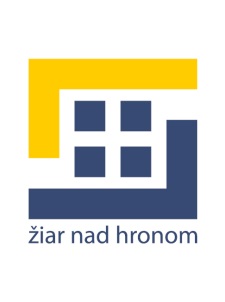 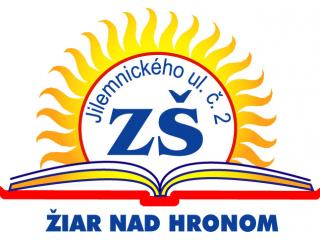 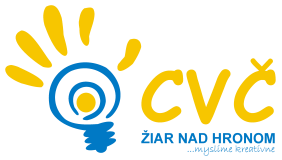 Olympijský festival detí a mládeže OLYMPIJSKÉ HVIEZDIČKY   CVČ v Žiari nad Hronom, mesto Žiar nad Hronom  v spolupráci so ZŠ Ul. Jilemnického 2, v Žiari nad Hronom organizovalo 25. júna 2015 pre 5 -6 ročné deti MŠ Olympijský festival pre deti a mládež v kategórii OLYMPIJSKÉ HVIEZDIČKY.Podujatie sa uskutočnilo na pôde  ZŠ Ul. Jilemnického č. 2 v Žiari nad Hronom. Spolu sa zúčastnilo 101 súťažiacich detí MŠ v zriaďovateľskej pôsobnosti mesta.Výsledky :Šprint na miesto – Radovan Repiskýmiesto – Tomáš Gubkamiesto – Sarah Nosáľová Beh na miesto – Radovan Repiskýmiesto – Simon Kyrinovičmiesto – Patrik BoháčHod na cieľ1 miesto – Kristián Žilinksý1 .miesto – Dida Ďurčová2 .miesto – Juraj Hlavnička2. miesto - Braňo Mališ3. miesto – Leo Pizzolato3. miesto – Simon KyrinovičHod tenisovou loptičkou do diaľkymiesto –  Juraj Hlavničkamiesto –  Roman Vrtákmiesto –  Tomáš GubkaSkok do diaľky z miestamiesto –  Tomáš Gubkamiesto –  Daniel Mrázmiesto –  Mandy HráškováPreskakovanie olympijských kruhovmiesto –  Marek Ivanecmiesto –  Natália Sopkovičovámiesto –  Viktória GibasováŠtafeta družstievmiesto –  MŠ EP. M. R. Štefánika č. 23, Žiar nad Hronom miesto –  MŠ EP Sládkovičova č. 1, Žiar nad Hronom miesto –  MŠ Dr. Janského č. 8, Žiar nad HronomV Žiari nad Hronom 25.6.2015Spracovala : PaedDr. Petronela Gáfriková  - CVČ Žiar nad Hronom